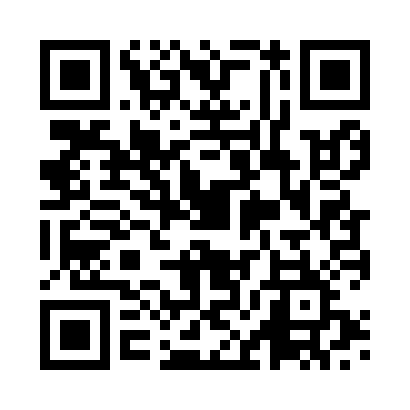 Prayer times for Kaneri, IndiaWed 1 May 2024 - Fri 31 May 2024High Latitude Method: One Seventh RulePrayer Calculation Method: University of Islamic SciencesAsar Calculation Method: HanafiPrayer times provided by https://www.salahtimes.comDateDayFajrSunriseDhuhrAsrMaghribIsha1Wed4:215:3912:074:396:347:532Thu4:205:3912:064:396:347:533Fri4:195:3812:064:396:357:544Sat4:195:3812:064:396:357:545Sun4:185:3712:064:396:367:556Mon4:175:3612:064:396:367:557Tue4:165:3612:064:396:367:568Wed4:165:3512:064:396:377:579Thu4:155:3512:064:396:377:5710Fri4:145:3412:064:396:387:5811Sat4:145:3412:064:396:387:5812Sun4:135:3312:064:396:387:5913Mon4:135:3312:064:396:398:0014Tue4:125:3312:064:396:398:0015Wed4:115:3212:064:396:408:0116Thu4:115:3212:064:396:408:0117Fri4:105:3112:064:396:418:0218Sat4:105:3112:064:396:418:0219Sun4:095:3112:064:406:418:0320Mon4:095:3012:064:406:428:0421Tue4:085:3012:064:406:428:0422Wed4:085:3012:064:406:438:0523Thu4:075:3012:064:406:438:0524Fri4:075:2912:064:406:448:0625Sat4:075:2912:064:416:448:0726Sun4:065:2912:074:416:448:0727Mon4:065:2912:074:426:458:0828Tue4:065:2912:074:426:458:0829Wed4:055:2812:074:426:468:0930Thu4:055:2812:074:436:468:0931Fri4:055:2812:074:436:468:10